Evesham Town Council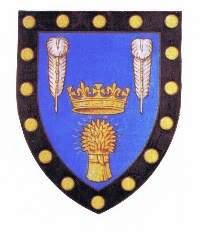 Application for Employment 
When you have completed this application form, please return it by email to the Town Clerk at townclerk@eveshamtowncouncil.gov.ukPersonal Information (confidential)	
Position applied for:Position applied for:Position applied for:Position applied for:Position applied for:Position applied for:Position applied for:Position applied for:Position applied for:Position applied for:PERSONAL DETAILSPERSONAL DETAILSPERSONAL DETAILSPERSONAL DETAILSPERSONAL DETAILSPERSONAL DETAILSPERSONAL DETAILSPERSONAL DETAILSPERSONAL DETAILSPERSONAL DETAILSTitle:Surname:First Name:Address:Address:Address:Address:Address:Address:Address:Address:Address:Address:Email:Telephone (landline):Telephone (mobile):Planned holiday dates:Would you regard yourself as having a disability?Would you regard yourself as having a disability?Would you regard yourself as having a disability?Would you regard yourself as having a disability?Would you regard yourself as having a disability?YesNoDo you require any adjustments to our recruitment or interview process due to a disability?Do you require any adjustments to our recruitment or interview process due to a disability?Do you require any adjustments to our recruitment or interview process due to a disability?Do you require any adjustments to our recruitment or interview process due to a disability?Do you require any adjustments to our recruitment or interview process due to a disability?YesNoIf YES, please specify:If YES, please specify:If YES, please specify:If YES, please specify:If YES, please specify:If YES, please specify:If YES, please specify:If YES, please specify:If YES, please specify:If YES, please specify:Do you hold a current driving licence?Do you hold a current driving licence?Do you hold a current driving licence?Do you hold a current driving licence?Do you hold a current driving licence?YesNoAre you a car owner?Are you a car owner?Are you a car owner?Are you a car owner?Are you a car owner?YesNoDo you have a current right to work in the UK?Do you have a current right to work in the UK?Do you have a current right to work in the UK?Do you have a current right to work in the UK?Do you have a current right to work in the UK?YesNoIf no, please provide details.If no, please provide details.If no, please provide details.If no, please provide details.If no, please provide details.If no, please provide details.If no, please provide details.If no, please provide details.If no, please provide details.If no, please provide details.EDUCATIONEDUCATIONEDUCATIONEDUCATIONEDUCATIONEDUCATIONEDUCATIONEDUCATIONEDUCATIONEDUCATIONPlease provide your education history here:Please provide your education history here:Please provide your education history here:Please provide your education history here:Please provide your education history here:Please provide your education history here:Please provide your education history here:Please provide your education history here:Please provide your education history here:Please provide your education history here:Schools/Colleges/UniversitySchools/Colleges/UniversitySchools/Colleges/UniversitySchools/Colleges/UniversityDate and Qualification gainedDate and Qualification gainedDate and Qualification gainedDate and Qualification gainedDate and Qualification gainedDate and Qualification gainedPRESENT EMPLOYMENT (or, if unemployed; last employment):PRESENT EMPLOYMENT (or, if unemployed; last employment):PRESENT EMPLOYMENT (or, if unemployed; last employment):PRESENT EMPLOYMENT (or, if unemployed; last employment):PRESENT EMPLOYMENT (or, if unemployed; last employment):PRESENT EMPLOYMENT (or, if unemployed; last employment):PRESENT EMPLOYMENT (or, if unemployed; last employment):PRESENT EMPLOYMENT (or, if unemployed; last employment):PRESENT EMPLOYMENT (or, if unemployed; last employment):PRESENT EMPLOYMENT (or, if unemployed; last employment):Name and Address of current/last employer:Post title:Salary:Date appointed to post:Notice period required:Name and Address of current/last employer:Post title:Salary:Date appointed to post:Notice period required:Name and Address of current/last employer:Post title:Salary:Date appointed to post:Notice period required:Name and Address of current/last employer:Post title:Salary:Date appointed to post:Notice period required:Name and Address of current/last employer:Post title:Salary:Date appointed to post:Notice period required:Name and Address of current/last employer:Post title:Salary:Date appointed to post:Notice period required:Name and Address of current/last employer:Post title:Salary:Date appointed to post:Notice period required:Name and Address of current/last employer:Post title:Salary:Date appointed to post:Notice period required:Name and Address of current/last employer:Post title:Salary:Date appointed to post:Notice period required:Name and Address of current/last employer:Post title:Salary:Date appointed to post:Notice period required:EMPLOYMENT HISTORY Please list your past employers, starting with your present or most recent job and working backwardsEMPLOYMENT HISTORY Please list your past employers, starting with your present or most recent job and working backwardsEMPLOYMENT HISTORY Please list your past employers, starting with your present or most recent job and working backwardsEMPLOYMENT HISTORY Please list your past employers, starting with your present or most recent job and working backwardsEMPLOYMENT HISTORY Please list your past employers, starting with your present or most recent job and working backwardsEMPLOYMENT HISTORY Please list your past employers, starting with your present or most recent job and working backwardsEMPLOYMENT HISTORY Please list your past employers, starting with your present or most recent job and working backwardsEMPLOYMENT HISTORY Please list your past employers, starting with your present or most recent job and working backwardsEMPLOYMENT HISTORY Please list your past employers, starting with your present or most recent job and working backwardsEMPLOYMENT HISTORY Please list your past employers, starting with your present or most recent job and working backwardsName and address of employer(s)Name and address of employer(s)Job title and main dutiesJob title and main dutiesJob title and main dutiesJob title and main dutiesJob title and main dutiesDate of departure and reason for leavingDate of departure and reason for leavingDate of departure and reason for leavingPlease note here any other employment or voluntary work that you would wish to continue with if you were to be successful in obtaining this role:Please note here any other employment or voluntary work that you would wish to continue with if you were to be successful in obtaining this role:Please note here any other employment or voluntary work that you would wish to continue with if you were to be successful in obtaining this role:Please note here any other employment or voluntary work that you would wish to continue with if you were to be successful in obtaining this role:Please note here any other employment or voluntary work that you would wish to continue with if you were to be successful in obtaining this role:Please note here any other employment or voluntary work that you would wish to continue with if you were to be successful in obtaining this role:Please note here any other employment or voluntary work that you would wish to continue with if you were to be successful in obtaining this role:Please note here any other employment or voluntary work that you would wish to continue with if you were to be successful in obtaining this role:Please note here any other employment or voluntary work that you would wish to continue with if you were to be successful in obtaining this role:Please note here any other employment or voluntary work that you would wish to continue with if you were to be successful in obtaining this role:REFERENCESREFERENCESREFERENCESREFERENCESREFERENCESREFERENCESREFERENCESREFERENCESREFERENCESREFERENCESPlease give details of two referees; The second of which must be your current/last employer. If you do not wish your current employer to be approached for a reference prior to a job being offered to you, please state this here:Please give details of two referees; The second of which must be your current/last employer. If you do not wish your current employer to be approached for a reference prior to a job being offered to you, please state this here:Please give details of two referees; The second of which must be your current/last employer. If you do not wish your current employer to be approached for a reference prior to a job being offered to you, please state this here:Please give details of two referees; The second of which must be your current/last employer. If you do not wish your current employer to be approached for a reference prior to a job being offered to you, please state this here:Please give details of two referees; The second of which must be your current/last employer. If you do not wish your current employer to be approached for a reference prior to a job being offered to you, please state this here:Please give details of two referees; The second of which must be your current/last employer. If you do not wish your current employer to be approached for a reference prior to a job being offered to you, please state this here:Please give details of two referees; The second of which must be your current/last employer. If you do not wish your current employer to be approached for a reference prior to a job being offered to you, please state this here:Please give details of two referees; The second of which must be your current/last employer. If you do not wish your current employer to be approached for a reference prior to a job being offered to you, please state this here:Please give details of two referees; The second of which must be your current/last employer. If you do not wish your current employer to be approached for a reference prior to a job being offered to you, please state this here:Please give details of two referees; The second of which must be your current/last employer. If you do not wish your current employer to be approached for a reference prior to a job being offered to you, please state this here:1.Name:Position/Relationship to you:Address:Email:Phone:1.Name:Position/Relationship to you:Address:Email:Phone:1.Name:Position/Relationship to you:Address:Email:Phone:2.Name:Position/Relationship to you:Address:Email:Phone:2.Name:Position/Relationship to you:Address:Email:Phone:2.Name:Position/Relationship to you:Address:Email:Phone:2.Name:Position/Relationship to you:Address:Email:Phone:2.Name:Position/Relationship to you:Address:Email:Phone:2.Name:Position/Relationship to you:Address:Email:Phone:2.Name:Position/Relationship to you:Address:Email:Phone:SKILLS, QUALITIES AND EXPERIENCESKILLS, QUALITIES AND EXPERIENCESKILLS, QUALITIES AND EXPERIENCESKILLS, QUALITIES AND EXPERIENCESKILLS, QUALITIES AND EXPERIENCESKILLS, QUALITIES AND EXPERIENCESKILLS, QUALITIES AND EXPERIENCESKILLS, QUALITIES AND EXPERIENCESKILLS, QUALITIES AND EXPERIENCESKILLS, QUALITIES AND EXPERIENCEPlease describe the SKILLS, QUALITIES AND EXPERIENCE that you would bring to this role. Include expertise both in and outside paid employment e.g., your current or any other job, voluntary work, leisure interests, domestic work, study etc. Information provided in this part of your application should clearly demonstrate how you meet the requirements of the post as described in the person specification.Please describe the SKILLS, QUALITIES AND EXPERIENCE that you would bring to this role. Include expertise both in and outside paid employment e.g., your current or any other job, voluntary work, leisure interests, domestic work, study etc. Information provided in this part of your application should clearly demonstrate how you meet the requirements of the post as described in the person specification.Please describe the SKILLS, QUALITIES AND EXPERIENCE that you would bring to this role. Include expertise both in and outside paid employment e.g., your current or any other job, voluntary work, leisure interests, domestic work, study etc. Information provided in this part of your application should clearly demonstrate how you meet the requirements of the post as described in the person specification.Please describe the SKILLS, QUALITIES AND EXPERIENCE that you would bring to this role. Include expertise both in and outside paid employment e.g., your current or any other job, voluntary work, leisure interests, domestic work, study etc. Information provided in this part of your application should clearly demonstrate how you meet the requirements of the post as described in the person specification.Please describe the SKILLS, QUALITIES AND EXPERIENCE that you would bring to this role. Include expertise both in and outside paid employment e.g., your current or any other job, voluntary work, leisure interests, domestic work, study etc. Information provided in this part of your application should clearly demonstrate how you meet the requirements of the post as described in the person specification.Please describe the SKILLS, QUALITIES AND EXPERIENCE that you would bring to this role. Include expertise both in and outside paid employment e.g., your current or any other job, voluntary work, leisure interests, domestic work, study etc. Information provided in this part of your application should clearly demonstrate how you meet the requirements of the post as described in the person specification.Please describe the SKILLS, QUALITIES AND EXPERIENCE that you would bring to this role. Include expertise both in and outside paid employment e.g., your current or any other job, voluntary work, leisure interests, domestic work, study etc. Information provided in this part of your application should clearly demonstrate how you meet the requirements of the post as described in the person specification.Please describe the SKILLS, QUALITIES AND EXPERIENCE that you would bring to this role. Include expertise both in and outside paid employment e.g., your current or any other job, voluntary work, leisure interests, domestic work, study etc. Information provided in this part of your application should clearly demonstrate how you meet the requirements of the post as described in the person specification.Please describe the SKILLS, QUALITIES AND EXPERIENCE that you would bring to this role. Include expertise both in and outside paid employment e.g., your current or any other job, voluntary work, leisure interests, domestic work, study etc. Information provided in this part of your application should clearly demonstrate how you meet the requirements of the post as described in the person specification.Please describe the SKILLS, QUALITIES AND EXPERIENCE that you would bring to this role. Include expertise both in and outside paid employment e.g., your current or any other job, voluntary work, leisure interests, domestic work, study etc. Information provided in this part of your application should clearly demonstrate how you meet the requirements of the post as described in the person specification.PROFESSIONAL DEVELOPMENT PROFESSIONAL DEVELOPMENT PROFESSIONAL DEVELOPMENT PROFESSIONAL DEVELOPMENT PROFESSIONAL DEVELOPMENT PROFESSIONAL DEVELOPMENT PROFESSIONAL DEVELOPMENT PROFESSIONAL DEVELOPMENT PROFESSIONAL DEVELOPMENT PROFESSIONAL DEVELOPMENT Please provide evidence of relevant training courses, CPD and any memberships* of professional bodies etc relevant to this post*please indicate whether by examination or electionPlease provide evidence of relevant training courses, CPD and any memberships* of professional bodies etc relevant to this post*please indicate whether by examination or electionPlease provide evidence of relevant training courses, CPD and any memberships* of professional bodies etc relevant to this post*please indicate whether by examination or electionPlease provide evidence of relevant training courses, CPD and any memberships* of professional bodies etc relevant to this post*please indicate whether by examination or electionPlease provide evidence of relevant training courses, CPD and any memberships* of professional bodies etc relevant to this post*please indicate whether by examination or electionPlease provide evidence of relevant training courses, CPD and any memberships* of professional bodies etc relevant to this post*please indicate whether by examination or electionPlease provide evidence of relevant training courses, CPD and any memberships* of professional bodies etc relevant to this post*please indicate whether by examination or electionPlease provide evidence of relevant training courses, CPD and any memberships* of professional bodies etc relevant to this post*please indicate whether by examination or electionPlease provide evidence of relevant training courses, CPD and any memberships* of professional bodies etc relevant to this post*please indicate whether by examination or electionPlease provide evidence of relevant training courses, CPD and any memberships* of professional bodies etc relevant to this post*please indicate whether by examination or electionADDITIONAL INFORMATIONADDITIONAL INFORMATIONADDITIONAL INFORMATIONADDITIONAL INFORMATIONADDITIONAL INFORMATIONADDITIONAL INFORMATIONADDITIONAL INFORMATIONADDITIONAL INFORMATIONADDITIONAL INFORMATIONADDITIONAL INFORMATIONAre you related to a serving Evesham Town Councillor or a member of staff?    YES/NOIf YES, please give details below:Are you related to a serving Evesham Town Councillor or a member of staff?    YES/NOIf YES, please give details below:Are you related to a serving Evesham Town Councillor or a member of staff?    YES/NOIf YES, please give details below:Are you related to a serving Evesham Town Councillor or a member of staff?    YES/NOIf YES, please give details below:Are you related to a serving Evesham Town Councillor or a member of staff?    YES/NOIf YES, please give details below:Are you related to a serving Evesham Town Councillor or a member of staff?    YES/NOIf YES, please give details below:Are you related to a serving Evesham Town Councillor or a member of staff?    YES/NOIf YES, please give details below:Are you related to a serving Evesham Town Councillor or a member of staff?    YES/NOIf YES, please give details below:Are you related to a serving Evesham Town Councillor or a member of staff?    YES/NOIf YES, please give details below:Are you related to a serving Evesham Town Councillor or a member of staff?    YES/NOIf YES, please give details below:CRIMINAL RECORDCRIMINAL RECORDCRIMINAL RECORDCRIMINAL RECORDCRIMINAL RECORDCRIMINAL RECORDCRIMINAL RECORDCRIMINAL RECORDCRIMINAL RECORDCRIMINAL RECORDUnder the Rehabilitation of Offenders Act 1974 certain convictions become “spent” after a specified period of time, and those with spent convictions are not required to disclose the conviction on application forms if asked to do so. Under the Rehabilitation of Offenders Act 1974 certain convictions become “spent” after a specified period of time, and those with spent convictions are not required to disclose the conviction on application forms if asked to do so. Under the Rehabilitation of Offenders Act 1974 certain convictions become “spent” after a specified period of time, and those with spent convictions are not required to disclose the conviction on application forms if asked to do so. Under the Rehabilitation of Offenders Act 1974 certain convictions become “spent” after a specified period of time, and those with spent convictions are not required to disclose the conviction on application forms if asked to do so. Under the Rehabilitation of Offenders Act 1974 certain convictions become “spent” after a specified period of time, and those with spent convictions are not required to disclose the conviction on application forms if asked to do so. Under the Rehabilitation of Offenders Act 1974 certain convictions become “spent” after a specified period of time, and those with spent convictions are not required to disclose the conviction on application forms if asked to do so. Under the Rehabilitation of Offenders Act 1974 certain convictions become “spent” after a specified period of time, and those with spent convictions are not required to disclose the conviction on application forms if asked to do so. Under the Rehabilitation of Offenders Act 1974 certain convictions become “spent” after a specified period of time, and those with spent convictions are not required to disclose the conviction on application forms if asked to do so. Under the Rehabilitation of Offenders Act 1974 certain convictions become “spent” after a specified period of time, and those with spent convictions are not required to disclose the conviction on application forms if asked to do so. Under the Rehabilitation of Offenders Act 1974 certain convictions become “spent” after a specified period of time, and those with spent convictions are not required to disclose the conviction on application forms if asked to do so. Q: Have you ever been convicted of a criminal offence in the past which has not become “spent” under the Rehabilitation of Offenders Act 1974?Q: Have you ever been convicted of a criminal offence in the past which has not become “spent” under the Rehabilitation of Offenders Act 1974?Q: Have you ever been convicted of a criminal offence in the past which has not become “spent” under the Rehabilitation of Offenders Act 1974?Q: Have you ever been convicted of a criminal offence in the past which has not become “spent” under the Rehabilitation of Offenders Act 1974?Q: Have you ever been convicted of a criminal offence in the past which has not become “spent” under the Rehabilitation of Offenders Act 1974?YesNoQ: Are you subject to pending criminal prosecution or proceedings?    Q: Are you subject to pending criminal prosecution or proceedings?    Q: Are you subject to pending criminal prosecution or proceedings?    Q: Are you subject to pending criminal prosecution or proceedings?    Q: Are you subject to pending criminal prosecution or proceedings?    YesNoPlease give the nature of any “unspent” convictions or pending criminal proceedings (not including minor traffic offences). If you are in doubt about your answer to the above question(s), ensure that you obtain clarification of your circumstances before making an application.Please give the nature of any “unspent” convictions or pending criminal proceedings (not including minor traffic offences). If you are in doubt about your answer to the above question(s), ensure that you obtain clarification of your circumstances before making an application.Please give the nature of any “unspent” convictions or pending criminal proceedings (not including minor traffic offences). If you are in doubt about your answer to the above question(s), ensure that you obtain clarification of your circumstances before making an application.Please give the nature of any “unspent” convictions or pending criminal proceedings (not including minor traffic offences). If you are in doubt about your answer to the above question(s), ensure that you obtain clarification of your circumstances before making an application.Please give the nature of any “unspent” convictions or pending criminal proceedings (not including minor traffic offences). If you are in doubt about your answer to the above question(s), ensure that you obtain clarification of your circumstances before making an application.Please give the nature of any “unspent” convictions or pending criminal proceedings (not including minor traffic offences). If you are in doubt about your answer to the above question(s), ensure that you obtain clarification of your circumstances before making an application.Please give the nature of any “unspent” convictions or pending criminal proceedings (not including minor traffic offences). If you are in doubt about your answer to the above question(s), ensure that you obtain clarification of your circumstances before making an application.Please give the nature of any “unspent” convictions or pending criminal proceedings (not including minor traffic offences). If you are in doubt about your answer to the above question(s), ensure that you obtain clarification of your circumstances before making an application.Please give the nature of any “unspent” convictions or pending criminal proceedings (not including minor traffic offences). If you are in doubt about your answer to the above question(s), ensure that you obtain clarification of your circumstances before making an application.Please give the nature of any “unspent” convictions or pending criminal proceedings (not including minor traffic offences). If you are in doubt about your answer to the above question(s), ensure that you obtain clarification of your circumstances before making an application.Data Protection StatementData Protection StatementData Protection StatementData Protection StatementData Protection StatementData Protection StatementData Protection StatementData Protection StatementData Protection StatementData Protection StatementThe information you have supplied with this application may be processed by computer or form the basis of manual records. Evesham Town Council requires this information for operational purposes relevant to the payment of remuneration, pensions, and the maintenance of a personnel system for all its employees. Where your application has been unsuccessful your details will be held for six months and will then be destroyed. Recruitment monitoring information may be held for up to two years, to assist in the compilation of statistics.Candidates may be asked to undertake psychometric testing. By signing this application form candidates agree to Evesham Town Council passing their name and email address on to an external testing provider in order for the provider to be able to administer the test(s). The information you have supplied with this application may be processed by computer or form the basis of manual records. Evesham Town Council requires this information for operational purposes relevant to the payment of remuneration, pensions, and the maintenance of a personnel system for all its employees. Where your application has been unsuccessful your details will be held for six months and will then be destroyed. Recruitment monitoring information may be held for up to two years, to assist in the compilation of statistics.Candidates may be asked to undertake psychometric testing. By signing this application form candidates agree to Evesham Town Council passing their name and email address on to an external testing provider in order for the provider to be able to administer the test(s). The information you have supplied with this application may be processed by computer or form the basis of manual records. Evesham Town Council requires this information for operational purposes relevant to the payment of remuneration, pensions, and the maintenance of a personnel system for all its employees. Where your application has been unsuccessful your details will be held for six months and will then be destroyed. Recruitment monitoring information may be held for up to two years, to assist in the compilation of statistics.Candidates may be asked to undertake psychometric testing. By signing this application form candidates agree to Evesham Town Council passing their name and email address on to an external testing provider in order for the provider to be able to administer the test(s). The information you have supplied with this application may be processed by computer or form the basis of manual records. Evesham Town Council requires this information for operational purposes relevant to the payment of remuneration, pensions, and the maintenance of a personnel system for all its employees. Where your application has been unsuccessful your details will be held for six months and will then be destroyed. Recruitment monitoring information may be held for up to two years, to assist in the compilation of statistics.Candidates may be asked to undertake psychometric testing. By signing this application form candidates agree to Evesham Town Council passing their name and email address on to an external testing provider in order for the provider to be able to administer the test(s). The information you have supplied with this application may be processed by computer or form the basis of manual records. Evesham Town Council requires this information for operational purposes relevant to the payment of remuneration, pensions, and the maintenance of a personnel system for all its employees. Where your application has been unsuccessful your details will be held for six months and will then be destroyed. Recruitment monitoring information may be held for up to two years, to assist in the compilation of statistics.Candidates may be asked to undertake psychometric testing. By signing this application form candidates agree to Evesham Town Council passing their name and email address on to an external testing provider in order for the provider to be able to administer the test(s). The information you have supplied with this application may be processed by computer or form the basis of manual records. Evesham Town Council requires this information for operational purposes relevant to the payment of remuneration, pensions, and the maintenance of a personnel system for all its employees. Where your application has been unsuccessful your details will be held for six months and will then be destroyed. Recruitment monitoring information may be held for up to two years, to assist in the compilation of statistics.Candidates may be asked to undertake psychometric testing. By signing this application form candidates agree to Evesham Town Council passing their name and email address on to an external testing provider in order for the provider to be able to administer the test(s). The information you have supplied with this application may be processed by computer or form the basis of manual records. Evesham Town Council requires this information for operational purposes relevant to the payment of remuneration, pensions, and the maintenance of a personnel system for all its employees. Where your application has been unsuccessful your details will be held for six months and will then be destroyed. Recruitment monitoring information may be held for up to two years, to assist in the compilation of statistics.Candidates may be asked to undertake psychometric testing. By signing this application form candidates agree to Evesham Town Council passing their name and email address on to an external testing provider in order for the provider to be able to administer the test(s). The information you have supplied with this application may be processed by computer or form the basis of manual records. Evesham Town Council requires this information for operational purposes relevant to the payment of remuneration, pensions, and the maintenance of a personnel system for all its employees. Where your application has been unsuccessful your details will be held for six months and will then be destroyed. Recruitment monitoring information may be held for up to two years, to assist in the compilation of statistics.Candidates may be asked to undertake psychometric testing. By signing this application form candidates agree to Evesham Town Council passing their name and email address on to an external testing provider in order for the provider to be able to administer the test(s). The information you have supplied with this application may be processed by computer or form the basis of manual records. Evesham Town Council requires this information for operational purposes relevant to the payment of remuneration, pensions, and the maintenance of a personnel system for all its employees. Where your application has been unsuccessful your details will be held for six months and will then be destroyed. Recruitment monitoring information may be held for up to two years, to assist in the compilation of statistics.Candidates may be asked to undertake psychometric testing. By signing this application form candidates agree to Evesham Town Council passing their name and email address on to an external testing provider in order for the provider to be able to administer the test(s). The information you have supplied with this application may be processed by computer or form the basis of manual records. Evesham Town Council requires this information for operational purposes relevant to the payment of remuneration, pensions, and the maintenance of a personnel system for all its employees. Where your application has been unsuccessful your details will be held for six months and will then be destroyed. Recruitment monitoring information may be held for up to two years, to assist in the compilation of statistics.Candidates may be asked to undertake psychometric testing. By signing this application form candidates agree to Evesham Town Council passing their name and email address on to an external testing provider in order for the provider to be able to administer the test(s). DeclarationDeclarationDeclarationDeclarationDeclarationDeclarationDeclarationDeclarationDeclarationDeclarationI confirm that the above information is complete and correct and that any untrue or misleading information will give my employer the right to terminate any employment offered. I understand that any offer of employment is subject to the Council being satisfied with the results of a series of relevant checks including references, eligibility to work in the UK, criminal convictions, probationary period, and a medical report (in line with the operation of the Equality Act 2010). I understand that canvassing of councillors or staff directly or indirectly will invalidate this application.I confirm that the above information is complete and correct and that any untrue or misleading information will give my employer the right to terminate any employment offered. I understand that any offer of employment is subject to the Council being satisfied with the results of a series of relevant checks including references, eligibility to work in the UK, criminal convictions, probationary period, and a medical report (in line with the operation of the Equality Act 2010). I understand that canvassing of councillors or staff directly or indirectly will invalidate this application.I confirm that the above information is complete and correct and that any untrue or misleading information will give my employer the right to terminate any employment offered. I understand that any offer of employment is subject to the Council being satisfied with the results of a series of relevant checks including references, eligibility to work in the UK, criminal convictions, probationary period, and a medical report (in line with the operation of the Equality Act 2010). I understand that canvassing of councillors or staff directly or indirectly will invalidate this application.I confirm that the above information is complete and correct and that any untrue or misleading information will give my employer the right to terminate any employment offered. I understand that any offer of employment is subject to the Council being satisfied with the results of a series of relevant checks including references, eligibility to work in the UK, criminal convictions, probationary period, and a medical report (in line with the operation of the Equality Act 2010). I understand that canvassing of councillors or staff directly or indirectly will invalidate this application.I confirm that the above information is complete and correct and that any untrue or misleading information will give my employer the right to terminate any employment offered. I understand that any offer of employment is subject to the Council being satisfied with the results of a series of relevant checks including references, eligibility to work in the UK, criminal convictions, probationary period, and a medical report (in line with the operation of the Equality Act 2010). I understand that canvassing of councillors or staff directly or indirectly will invalidate this application.I confirm that the above information is complete and correct and that any untrue or misleading information will give my employer the right to terminate any employment offered. I understand that any offer of employment is subject to the Council being satisfied with the results of a series of relevant checks including references, eligibility to work in the UK, criminal convictions, probationary period, and a medical report (in line with the operation of the Equality Act 2010). I understand that canvassing of councillors or staff directly or indirectly will invalidate this application.I confirm that the above information is complete and correct and that any untrue or misleading information will give my employer the right to terminate any employment offered. I understand that any offer of employment is subject to the Council being satisfied with the results of a series of relevant checks including references, eligibility to work in the UK, criminal convictions, probationary period, and a medical report (in line with the operation of the Equality Act 2010). I understand that canvassing of councillors or staff directly or indirectly will invalidate this application.I confirm that the above information is complete and correct and that any untrue or misleading information will give my employer the right to terminate any employment offered. I understand that any offer of employment is subject to the Council being satisfied with the results of a series of relevant checks including references, eligibility to work in the UK, criminal convictions, probationary period, and a medical report (in line with the operation of the Equality Act 2010). I understand that canvassing of councillors or staff directly or indirectly will invalidate this application.I confirm that the above information is complete and correct and that any untrue or misleading information will give my employer the right to terminate any employment offered. I understand that any offer of employment is subject to the Council being satisfied with the results of a series of relevant checks including references, eligibility to work in the UK, criminal convictions, probationary period, and a medical report (in line with the operation of the Equality Act 2010). I understand that canvassing of councillors or staff directly or indirectly will invalidate this application.I confirm that the above information is complete and correct and that any untrue or misleading information will give my employer the right to terminate any employment offered. I understand that any offer of employment is subject to the Council being satisfied with the results of a series of relevant checks including references, eligibility to work in the UK, criminal convictions, probationary period, and a medical report (in line with the operation of the Equality Act 2010). I understand that canvassing of councillors or staff directly or indirectly will invalidate this application.DECLARATION and CONSENT:I declare that the information given on this form is true, and I consent to its use as described above.DECLARATION and CONSENT:I declare that the information given on this form is true, and I consent to its use as described above.DECLARATION and CONSENT:I declare that the information given on this form is true, and I consent to its use as described above.DECLARATION and CONSENT:I declare that the information given on this form is true, and I consent to its use as described above.DECLARATION and CONSENT:I declare that the information given on this form is true, and I consent to its use as described above.DECLARATION and CONSENT:I declare that the information given on this form is true, and I consent to its use as described above.DECLARATION and CONSENT:I declare that the information given on this form is true, and I consent to its use as described above.DECLARATION and CONSENT:I declare that the information given on this form is true, and I consent to its use as described above.DECLARATION and CONSENT:I declare that the information given on this form is true, and I consent to its use as described above.DECLARATION and CONSENT:I declare that the information given on this form is true, and I consent to its use as described above.
Signed:
Signed:
Signed:
Signed:Date:Date:Date:Date:Date:Date:Date: